Народно Читалище „ЗВЕЗДА-2007”-Монтана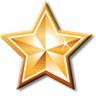 гр. Монтана 3400, ул. „Кирил и Методий” №10а, GSM 0878652409, e-mail: zvezda_montana@abv.bgОТЧЕТ	На дейността на НЧ „Звезда-2007” – гр. Монтаназа 2020г.	Дейностите набелязани за изпълнение през 2020г.:Бяха отбелязани празниците:14 януари Василов ден /Ромската нова година/3-март Национален празник на БългарияПоради обявената пандемия от Коронавирус другите празници до края на годината бяха отменени.През 2020г. до 13.03.2020 дейност осъществяваха клубове по интереси както следва:Клуб „Жива памет”Клуб „Аз мога”Клуб „ Скуош на открито”Шахматен клубФото клубДартсКлуб на позитивномислещите „1001 усмивки” Танцов състав „Звезда”Група за тарамбукаСлед  13.03.2020г. всички събития, обучения и мероприятия бяха отменени и отложени. Дата: 29.01.2021г.                                                         председател: ………………………Гр. Монтана                                                                                                /В. Лаков/П Л А Н	за дейността планувана от НЧ „Звезда-2007” – гр. Монтаназа 2021.	Дейностите набелязани за изпълнение през 2021г.:Отбелязване на празниците:14 януари Василов ден /Ромската нова година/3-март Национален празник на България8-ми март Международен ден на жената8 април Международен ден на ромите6-ти май Гергьовден24 май 1-ви юни ден на детето Свети дух15-ти септември откриване на учебната година1-ви ноември Ден на народните будители24 декември и др. През 2021г. ще осъществяват дейност клубове по интереси както следва:Клуб за стрелба с лък Клуб „Жива памет”Клуб „Аз мога”Клуб „ Скуош на открито”Шахматен клубФото клубДартсКлуб на позитивномислещите „1001 усмивки” Танцов състав „Звезда”Група за тарамбука            През 2021г. ще се организират и осъществят срещи с писатели и известни личности в сферата на културата и изкуството.20.11.2020г.                                                               председател на ЧН ................................Гр. Монтана                                                                                                     /В. Лаков/